          Введение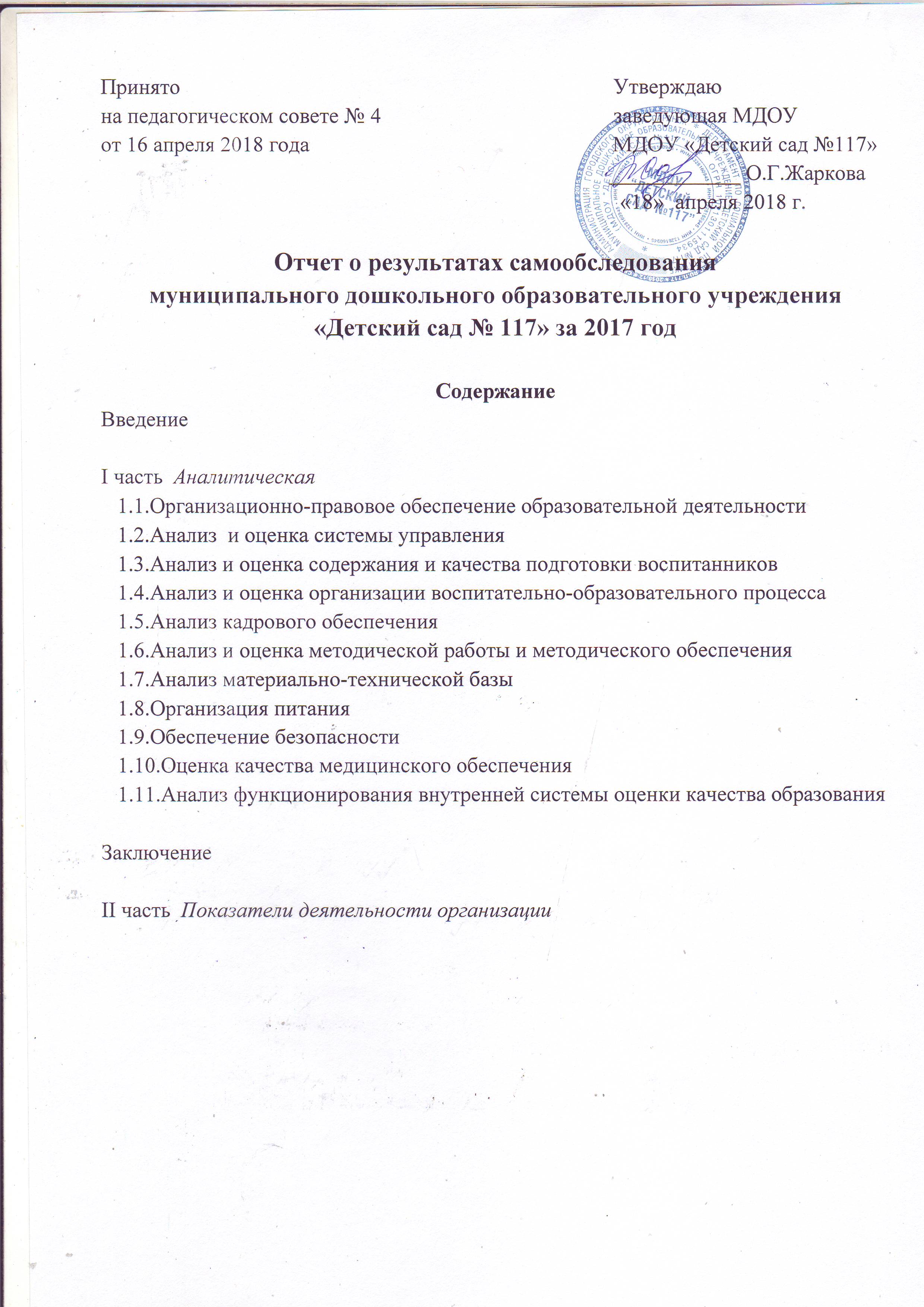  Целью проведения самообследования МДОУ «Детский сад № 117» является обеспечение доступности и открытости информации о деятельности ДОУ.           В процессе самообследования была проведена оценка образовательной деятельности МДОУ «Детский сад № 117», системы управления, содержания и качества подготовки воспитанников, организация воспитательно-образовательного процесса, анализ движения воспитанников, качества кадрового, учебно-методического, информационного обеспечения, материально-технической базы, функционирования внутренней системы оценки качества образования, представлены результаты анализа показателей деятельности организации. Информационная справка1.1.Организационно-правовое обеспечение образовательной деятельности     Муниципальное дошкольное образовательное учреждение «Детский сад №117», создано в соответствии с законодательством Российской Федерации,  на основании Постановления Администрации г. Саранска от 07 мая 1996г. №1/59 и зарегистрировано Постановлением Главы Администрации г. Саранска от 01 июля 1996г. №721, а также на основании Распоряжения Заместителя Главы г. Саранска от 07 мая 2001г.  №1078-рз.     Учредителем и собственником имущества Учреждения является муниципальное образование городской округ Саранск.     Права собственника и полномочия учредителя Учреждения от имени муниципального образования городского округа Саранск осуществляет Администрация городского округа Саранск, в том числе в лице Департамента по социальной политике Администрации городского округа Саранск.      Деятельность Учреждения финансируется из средств бюджета городского округа Саранск в соответствии с Планом финансово-хозяйственной деятельности.     Учреждение является некоммерческой организацией, созданной городским округом Саранск для оказания услуг в реализации образовательной программы дошкольного образования, осуществления физического, познавательно-речевого, художественно-эстетического и социально-личностного развития дошкольников.     Предметом деятельности Учреждения являются общественные отношения, возникающие в сфере образования в связи с реализацией права на образование, обеспечением государственных гарантий прав и свобод человека в сфере образования и созданием условий для реализации права на образование.     Основной целью деятельности Учреждения является осуществление образовательной деятельности по образовательным программам дошкольного образования, а так же присмотр и уход за детьми.     Задачами деятельности Учреждения являются:-охрана жизни и укрепление физического и психического здоровья воспитанников;-осуществление социально-коммуникативного, познавательного, речевого, художественно-эстетического, физического развития;-воспитание с учетом возрастных категорий воспитанников гражданственности, уважения к правам и свободам человека, любви к окружающей природе, Родине, семье;-осуществление необходимой коррекции недостатков в физическом и (или) психическом развитии воспитанников;-взаимодействие с семьями воспитанников для обеспечения полноценного развития детей;-оказание консультативной и методической помощи родителям (законным представителям) по вопросам воспитания, обучения и развития детей.     Обучение и воспитание в Учреждении носит светский характер.     МДОУ «Детский сад № 117» осуществляет свою деятельность в соответствии с нормативными документами в сфере образования Российской Федерации:Конституцией Российской Федерации;Федеральным законом от 29 декабря 2012 г. № 273-ФЗ «Об образовании в Российской Федерации»;Законом Республики Мордовия от 8 августа 2013 года № 53-З «Об образовании в Республике Мордовия»;Федеральным законом «Об основных гарантиях прав ребёнка Российской Федерации» от 24.07.1998 г. № 124-ФЗ;Семейным кодексом Российской Федерации;Конвенцией ООН о правах ребенка;Постановлением Главного государственного санитарного врача РФ от 15 мая 2013 г. № 26 "Об утверждении СанПиН 2.4.1.3049-13 "Санитарно-эпидемиологические требования к устройству, содержанию и организации режима работы дошкольных образовательных организаций";Приказом Министерства образования и науки Российской Федерации (Минобрнауки России) от 30 августа 2013 г. № 1014 «Об утверждении Порядка организации и осуществления образовательной деятельности по основным общеобразовательным программам - образовательным программам дошкольного образования»; Приказом Министерства образования и науки Российской Федерации (Минобрнауки России) от 17 октября 2013 г. № 1155 г. Москва "Об утверждении федерального государственного образовательного стандарта дошкольного образования" др. нормативно-правовым актам в области образования.Работу Учреждения регламентируют следующие локальные нормативные акты:Устав МДОУ «Детский сад № 117»Приказы заведующей МДОУ «Детский сад № 117»;Штатное расписание Учреждения;Табель учета рабочего времени МДОУ «Детский сад № 117»;Табель учета посещаемости воспитанников МДОУ «Детский сад № 117»;Примерное 10-дневное меню МДОУ «Детский сад № 117»;План финансово-хозяйственной деятельности;Должностные инструкции, определяющие обязанности работников Учреждения;Правила внутреннего трудового распорядка работников МДОУ «Детский сад № 117»;Правила внутреннего распорядка воспитанников МДОУ «Детский сад № 117»;Положение о порядке приема детей на обучение по образовательным программам дошкольного образования в МДОУ «Детский сад № 117»;Положение о порядке отчисления и перевода воспитанников МДОУ «Детский сад № 117»;Положение о порядке оформления возникновения, приостановления и прекращения отношений между МДОУ «Детский сад № 117» и родителями (законными представителями) воспитанников;Положение о порядке учета мнения Совета родителей (законных представителей) воспитанников при принятии локальных нормативных актов, затрагивающих права воспитанников;Инструкции по организации охраны жизни и здоровья детей в Учреждении;Положение о педагогическом совете УчрежденияПоложение об общем собрании трудового коллектива;Годовой план работы Учреждения;Программа развития Учреждения;Учебный план;Годовой календарный учебный график;Режим дня;Расписание непосредственной организованной образовательной деятельности в Учреждении;Положение о порядке разработки и утверждения локальных нормативных актов МДОУ «Детский сад № 117»Положение о совете родителей МДОУ «Детский сад № 117»;Положение о языке (языках) образования МДОУ «Детский сад № 117»;Положение о нормах профессиональной этики педагогических работников МДОУ «Детский сад № 117»;Положение о порядке доступа педагогов к информационно-телекоммуникационным сетям и базам данных, учебным и методическим материалам, музейным фондам, материально-техническим средствам; Положение о внутренней системе оценки качества образования;Положение об организации инклюзивного образования детей с ограниченными возможностями здоровья в МДОУ «Детский сад № 117»;Положение о постановке на учет семей, находящихся в социально опасном положении;Положение о комиссии по урегулированию споров между участниками образовательных отношений МДОУ «Детский сад №117»;Положение о комиссии по противодействию коррупции МДОУ «Детский сад № 117»;Положение о дополнительном образовании МДОУ «Детский сад № 117»;Положение о порядке и условиях осуществления выплат стимулирующего характера работникам МДОУ «Детский сад № 117»;Положение об оплате труда работников МДОУ «Детский сад № 117»;Положение о творческой группе   МДОУ «Детский сад 117»;Положение о школе молодого воспитателя МДОУ «Детский сад № 117»Положение о медико-педагогическом консилиуме МДОУ «Детский сад № 117»  и др.Система договорных отношений, регламентирующих деятельность МДОУ, представлена:Договором между Администрацией городского округа Саранск и МДОУ «Детский сад № 117»;Трудовым договором с руководителем МДОУ «Детский сад № 117»;Трудовые договора с работниками МДОУ «Детский сад № 117»;Коллективным договором между администрацией и профсоюзным комитетом МДОУ «Детский сад №117»;Договором  об образовании по образовательным программам дошкольного образования между МДОУ «Детский сад № 117» и родителями (законными представителями)  ребенка, посещающего муниципальное дошкольное образовательное учреждение «Детский сад № 117».     Данные нормативные акты напрямую либо косвенно находят применение при управлении образовательным учреждением с целью реализации государственной политики в сфере образования.     Таким образом, МДОУ «Детский сад № 117» имеет полный пакет учредительных и локальных нормативных документов в соответствии с требованиями, установленными законодательством.1.2.Анализ и оценка системы управления     Управление МДОУ «Детский сад № 117» осуществляется в соответствии с законодательством Российской Федерации на основе сочетания принципов единоначалия и коллегиальности.     Единоличным исполнительным органом Учреждения является руководитель (заведующий), который осуществляет текущее руководство деятельностью Учреждения.      Заведующая  МДОУ «Детский сад № 117» Жаркова Ольга Геннадьевна. Образование высшее профессиональное, стаж работы в ДОУ – 25 лет, стаж работы в данной должности – 13 лет. Почетный работник общего образования Российской Федерации.     К компетенции Руководителя относятся вопросы осуществления текущего руководства деятельностью Учреждения, за исключением вопросов, отнесенных законодательством или Уставом к компетенции Учредителя.     К компетенции Руководителя относится:     -планирование и организация работы Учреждения в целом и образовательного процесса в частности, осуществление контроля за ходом и результатами образовательного процесса, обеспечение качества и эффективности работы Учреждения;     -организация работы по исполнению решений коллегиальных органов управления Учреждения;     -организация работы по подготовке Учреждения к лицензированию, а также по проведению выборов в коллегиальные органы управления Учреждения;     - прием на работу и увольнение педагогических и иных работников Учреждения;     -установление заработной платы работников Учреждения, в т.ч. окладов, надбавок и доплат к окладам, компенсационных и стимулирующих выплат в соответствии с Положением об оплате труда работников Учреждения, законами и иными нормативными правовыми актами;     -утверждение графика работы и педагогической нагрузки работников;     -издание приказов о зачислении воспитанников в Учреждение;     -организация обеспечения охраны жизни и здоровья воспитанников и работников;     -организация осуществления мер социальной поддержки воспитанников Учреждения, защиты прав воспитанников;     -обеспечение учета, сохранности и пополнения учебно-материальной базы, учета и хранении документации;     -организация делопроизводства;     -установление порядка защиты персональных данных и обеспечение его соблюдения;     -назначение ответственных лиц за соблюдение требований охраны труда, техники безопасности и пожарной безопасности в помещениях Учреждения;     -проведение занятий, совещаний, инструктажей, иных действий со всеми работниками Учреждения по вопросам деятельности Учреждения;     -распределение обязанностей между работниками Учреждения;     -привлечение к дисциплинарной и иной ответственности работников Учреждения;     -применение мер поощрения к работникам Учреждения в соответствии с трудовым законодательством.     В целях учета мнения родителей (законных представителей) воспитанников по вопросам управления Учреждением и при принятии локальных нормативных актов, затрагивающих права и законные интересы воспитанников в Учреждении создан и действует Совет родителей.      В Учреждении сформированы коллегиальные органы управления, к которым относятся Общее собрание работников Учреждения, педагогический совет. Все коллегиальные органы осуществляют свою деятельность в соответствии с Положениями.      Общее собрание Учреждения состоит из всех работников Учреждения.     В 2017 году в МДОУ «Детский сад № 117» было проведено 2 общих собрания, на которых были рассмотрены вопросы трудовой дисциплины, определены основные направления деятельности Учреждения, утверждены кандидатуры работников на предоставление к различного рода наградам, обсуждены вопросы охраны труда, пожарной безопасности, антитеррористической безопасности, действия персонала в условиях ЧС.    Педагогический совет Учреждения осуществляет управление педагогической деятельностью Учреждения.     Педагогический совет Учреждения:     -определяет направление образовательной деятельности Учреждения;     -отбирает и утверждает образовательные программы для использования в Учреждении, учебные планы;     -обсуждает вопросы содержания форм и методов образовательного, коррекционного процесса;     - организует выявление, обобщение, распространение, внедрение педагогического опыта;     - рассматривает вопросы повышения квалификации и переподготовки кадров;     -заслушивает отчеты старшей медицинской сестры об эффективности лечебно-профилактической и оздоровительной работы;     -заслушивает отчеты старшего воспитателя о создании научно-методических условий для реализации образовательных, коррекционных программ;     -утверждает кандидатуры педагогических работников на представление к различного рода поощрениям, наградам, представления педагогических работников, подавших заявления на аттестацию;     -принимает образовательную программу дошкольного образования, Годовой план работы Учреждения, Программу развития Учреждения, программу «Здоровье», Положения о смотрах-конкурсах, проводимых в Учреждении, «Положение о медико-педагогическом консилиуме Учреждения»,  решения Педагогического совета Учреждения.      В состав Педагогического совета входят все педагогические работники Учреждения и медицинская сестра. Педагогический совет Учреждения решает вопросы своей деятельности на заседаниях.      В 2017 году в соответствии с годовым планом работы на 2016-2017 учебный год и 2017-2018 учебный год  было проведено 6 педсоветов на темы: Речевое развитие дошкольников в соответствии с требованиями ФГОС (по плану на 2016-2017 учебный год);    Формирование познавательных способностей детей дошкольного возраста на основе национальных и культурных традиций мордовского народа (по плану на 2016-2017 учебный год);Итоговый педсовет за 2016-2017 учебный год;Установочный педсовет на 2017 – 2018 учебный год;Организация работы в ДОУ по внедрению новых форм физического развития, привитию навыков здорового образа жизни (по плану на 2017-2018 учебный год);Развитие речи детей дошкольного возраста средствами театрализованной деятельности(по плану на 2017-2018 учебный год).       В детском саду функционирует первичная профсоюзная организация. Количество членов профсоюза – 22 человека.     Таким образом, в МДОУ «Детский сад № 117»  создана система управления в соответствии с уставными целями, задачами и содержанием работы Учреждения; реализуется возможность участия в управлении Учреждением  всех участников образовательного процесса. 1.3.Анализ и оценка организации воспитательно-образовательного процесса   Основной целью деятельности Учреждения является осуществление образовательной деятельности по образовательным программам дошкольного образования, а так же присмотр и уход за детьми.   Основной формой  работы с детьми дошкольного возраста и ведущим видом деятельности для них является игра.   Организация образовательного процесса осуществляется в соответствии с режимом дня (санитарно-эпидемиологическое заключение выдано Федеральной службой по надзору в сфере защиты прав потребителей и благополучия человека 25.01.2013 г. №13.01.04.000.Т.000047.01.13), образовательной программой МДОУ, учебным планом, учебным графиком, расписанием непосредственно образовательной деятельности. Распределение учебной нагрузки в течение недели, расписание непосредственно образовательной деятельности отвечают требованиям СнПиН 2.4.1.3147-13.   Основной формой организации обучения в дошкольном образовательном учреждении является непосредственно образовательная деятельность (НОД), которая организуется и проводится педагогами в соответствии с основной общеобразовательной программой ДОУ. Образовательная деятельность проводится фронтально и по подгруппам. Формы организации обучения, используемые педагогами: дидактическая игра, игра-занятие, обучение в повседневной жизни (в ходе содержательного общения со взрослыми, ситуативного общения ребенка со взрослыми, в ходе самостоятельной деятельности). На протяжении дня воспитатели осуществляют обучение и воспитание при использовании фронтальных форм обучения: прогулка, подвижные игры, труд в природе и на участке, экскурсии, праздники и т.д.    В основу организации образовательного процесса определен комплексно – тематический принцип, а решение программных задач осуществляется в разных формах совместной деятельности взрослых и детей, а также в самостоятельной деятельности детей.В подборе программного содержания образовательной деятельности педагоги исходят из:- реального учета того, что дети каждой возрастной группы знают и умеют на сегодняшний день (эти знания не всегда могут согласовываться с программой);- постановки задач, решение которых требует от детей мыслительной деятельности и определенных умений для их решения с опорой на уже имеющийся опыт.Педагоги стремятся к тому, чтобы материал каждой образовательной области содержал то-то новое, был доступен и интересен детям. Для успешного усвоения программного содержания систематически предусматривают не только сообщение нового материала, но и повторение, закрепление, самостоятельное использование детьми полученных представлений.   Планирование образовательного процесса осуществляется по следующим блокам:- образовательная деятельность, осуществляемая в процессе организации различных видов детской деятельности: игровой, коммуникативной, трудовой, познавательно-исследовательской, продуктивной, музыкально-художественной, двигательной и чтение художественной литературы- образовательная деятельность, осуществляемая в ходе режимных моментов (личная гигиена, свободная деятельность, разные виды игр, индивидуальная работа в режиме дня, прогулка, оздоровление, дежурство в уголке природы, столовой). 
- самостоятельная деятельность детей (планируется в соответствии с зоной актуального развития). 
- взаимодействие с семьями воспитанников (часть ежедневного планирования работы педагогов).Для успешной реализации образовательной программы в ДОУ созданы необходимые условия:
Для наблюдения за ходом реализации образовательной программы, отслеживания эффективности ее выполнения и внесения по мере необходимости корректив в процесс ее реализации работает Творческая группа педагогов, Педагогический совет. Работа данных органов позволяет более оперативно собирать всю необходимую информацию, эффективно управлять процессом реализации образовательной программы. 
Обеспечивается социальное партнерство с МОУ «Ялгинская СОШ»,  МДУДО «Детская школа искусств № 7», МУК «ЦГБС для взрослых», Библиотека – филиал № 13 (р.п. Ялга), Республиканским театром кукол, что позволяет расширять образовательное пространство - периодически планируются и проводятся экскурсии для детей. 
Одним из главных условий реализации образовательной программы, является кадровое обеспечение. Педагоги активно участвуют в инновационных процессах ДОУ, осваивают современных программы и технологии, проектируют свою деятельность. Педагоги владеют здоровьесберегающими и личностно-ориентированными технологиями, проектным методом, технологиями педагогической поддержки. Образовательная среда – это творческая среда, в которой происходит саморазвитие свободной и активной личности. 
Взаимодействие сотрудников с детьми строится на уважении к личности каждого ребенка. В группах создана теплая дружеская обстановка. Помощники воспитателей активно вовлекаются в воспитательный процесс. 
Родители постоянные участники всех мероприятий в Учреждении: совместных проектов, акций, конкурсов, Дней здоровья, спортивных соревнований, Дней открытых дверей, выставок поделок. На родительские собрания приглашаются представители общественности: учителя школы, педагоги дополнительного образования, медицинские работники ГБУЗ «Детская поликлиника № 2»,  инспектор по делам несовершеннолетних, представители духовенства. Это сотрудничество крепнет на основе взаимного интереса, творческого поиска новых форм работы. 
Особое внимание уделяется образовательной среде, которая обеспечивает разностороннее развитие и воспитание детей. 
         Предметное обеспечение игровой, продуктивной и познавательно-исследовательской деятельности в разных группах детского сада строится с учетом ФГОС и рекомендаций Н.А. Коротковой «Предметно-пространственная развивающая среда для детей старшего дошкольного возраста». Дополнительное образование     В ДОУ созданы условия для организации дополнительного образования воспитанников. Имеется лицензия на осуществление дополнительного образования, выданная Министерством образования Республики Мордовия,  серия 13 Л 01 № 0000443 от 09.08.2017 г.  Дополнительное образование в МДОУ бесплатное, проводится в форме кружковой работы. 7 педагогов ДОУ прошли повышение квалификации в ГБУ ДПО «МРИО»  по дополнительной профессиональной программе «Проектирование и реализация образовательных программ в условиях дошкольной образовательной организации». Педагогами разработаны рабочие программы. В отчетном периоде реализовывались следующие программы дополнительного образования:   Таким образом, анализируя формы организации воспитательно-образовательного процесса, можно выделить, что педагогическим коллективом  в 2017 году реализовывались современные образовательные программы и методики дошкольного  образования,  использовались   информационные  технологии,  создавалась комплексная  система  планирования  образовательной  деятельности  с  учетом направленности реализуемой образовательной программы, возрастных особенностей воспитанников. Это позволило поддерживать качество подготовки воспитанников к школе на достаточно высоком уровне. Главным показателем качества обучения является прогресс в развитии ребенка.1.4. Анализ и оценка содержания и качества подготовки воспитанников      Содержание образовательной деятельности определяется образовательной программой, которая разработана и утверждена самой организацией, расписанием непосредственно образовательной деятельности, учебным графиком, учебным планом, а также самостоятельно разработанными и утвержденными на их основе учебными рабочими программами педагогов, режимом дня для каждой возрастной группы.      Образовательная программа дошкольного образования (далее – Программа) определяет содержание и организацию образовательного процесса для детей дошкольного возраста с учётом их возрастных и индивидуальных особенностей по основным образовательным областям – физического, социально-коммуникативного, познавательного, речевого и художественно-эстетического  развития, направлена на формирование общей культуры, формирование предпосылок учебной деятельности, сохранение и укрепление здоровья дошкольников.      Образовательная программа МДОУ «Детский сад № 117» разработана в соответствии с Федеральным государственным образовательным стандартом, а также  основной образовательной программой дошкольного образования «От рождения до школы» под ред. Н.Е. Вераксы, Т.С. Комаровой, М.А. Васильевой, региональным образовательным модулем программы дошкольного образования «Мы в Мордовии живем» / авт. О. В. Бурляева (и др.)/, в соответствии с нормативно-правовыми документами федерального, регионального уровня в области дошкольного образования, локальными актами Учреждения.      Основная идея образовательной программы заключается в гармоничном соединении современных образовательных технологий с традиционными средствами развития ребенка для формирования психических процессов, ведущих сфер личности, развития творческих способностей.   Реализация основных направлений воспитательно-образовательной работы в МДОУ «Детский сад № 117»  проводится  по следующим образовательным областям:социально - коммуникативное развитие;познавательное развитие;речевое развитие;художественно - эстетическое развитие;физическое развитие.     Социально- коммуникативное развитие направлено на усвоение ребёнком норм и ценностей, принятых в обществе, включая моральные и нравственные ценности; развитие и взаимодействия ребёнка со взрослыми и сверстниками; формирование позитивных установок к различным видам труда и творчества     Познавательное развитие предполагает развитие интересов детей, любознательности и познавательной мотивации; формирование познавательных действий, становление сознания; формирование первичных представлений о себе, других людях, объектах окружающего мира.     Речевое развитие включает владение речью как средством общения и культуры; обогащение активного словаря; развитие связной, грамматически правильной диалогической и монологической речи; развитие речевого творчества.     Художественно- эстетическое развитие предполагает развитие предпосылок ценностно- смыслового восприятия произведений искусства (словесного, музыкального, изобразительного), мира природы.     Физическое развитие включает приобретение опыта в следующих видах деятельности детей: двигательной, выполнение основных движений, развитию равновесия; формирование начальных представлений о некоторых видах спорта и другое.   Задачи воспитательно-образовательной  работы по формированию физических, интеллектуальных и личностных качеств детей решаются интегрировано в ходе освоения всех образовательных областей наряду с задачами, отражающими специфику каждой образовательной области.При реализации образовательной программы в МДОУ педагогическими работниками проводилась оценка индивидуального развития детей. Педагогическая диагностика проводится с целью изучения результатов усвоения воспитанниками образовательной программы дошкольного образования МДОУ «Детский сад № 117» и оптимизации образовательного процесса три раза в год (в начале, в середине и в конце года).      Основные диагностические методы педагогов МДОУ: наблюдение;проблемная (диагностическая) ситуация;беседа.    Формы проведения педагогической диагностики:индивидуальная;подгрупповая;групповая.    Оценка педагогического процесса связана с уровнем овладения каждым ребенком необходимыми навыками и умениями по образовательным областям:балл — ребенок не может выполнить все параметры оценки, помощь взрослого не принимает;балла — ребенок с помощью взрослого выполняет некоторые параметры оценки;балла — ребенок выполняет все параметры оценки с частичной помощью взрослого;балла — ребенок выполняет самостоятельно и с частичной помощью взрослого все параметры оценки;баллов — ребенок выполняет все параметры оценки самостоятельно.Результаты освоения образовательной программы по МДОУ «Детский сад № 117» следующие:Социально-коммуникативное развитие:Уровень развития детей по детскому саду:1 - 0%;      2 - 2ребенка - 0,6%;   3 - 26 детей - 9%;     4 -74 детей -39%;    5 -73 детей - 45%Физическое развитие:Уровень развития детей по детскому саду:1 - 0%;     2 - 2ребенка- 0,6%;      3 - 21ребенок-12%    4- 61ребенок-35%    5-90 детей-51%Художественно- эстетическое развитие:Уровень развития детей по детскому саду:1-0%;     2 -  3 ребенка - 1,7%;      3 -18 детей - 10%;   4- 71 ребенок- 40%;  5 - 82 ребенка - 45%Речевое развитие:Уровень развития детей по детскому саду:1-0%;     2 -  3 ребенка-1,7%;      3 - 33 детей-19%;   4 - 82 ребенка- 46%;  5 - 56 детей-32%Познавательное развитие:Уровень развития детей по детскому саду:1-0%;          2-2ребенка-0,6%;        3-26 детей-9%;        4 - 74 детей - 39%;        5- 73 детей - 45%     В целом на конец учебного года по детскому саду следует отметить, что по  результатам мониторинга дети имеют стабильно положительные результаты освоения образовательной программы в пяти образовательных областях. Высокие результаты в среднем достигают от 40% до 50 %. Наилучшие результаты достигнуты в области «Физическое развитие» - 51 %.       Если провести сравнительный анализ среди показателей групп, то мы увидим следующее:-в первой младшей группе № 1: *«Социально-коммуникативное развитие»:  на начало года: 3 балла имеют  50% детей, 4 балла – 28%, 5 баллов – 22%; конец года: 3 балла – 24%, 4 – 24%, 5 -52%; *«Физическое развитие»: на начало года имеют 4 балла  39% детей, 4 – 39%, 5 -22%; на конец года  3 балла – 4%, 4 балла – 59% , 5 – 33% детей;* «Речевое развитие»: на начало года  имеют 3 балла – 47% детей, 4 балла – 28%, 5 баллов – 25%, на конец года 3 балла – 21%, 4 – 27%, 5 – 52%.* «Познавательное развитие»: на начало года 3 балла – 50% детей, 4 – 28%, 5 баллов – 22%; на конец года 3 балла – 21%, 4 – 31%, 5 баллов – 48%.* «Художественно-эстетическое развитие»: начало года: 3 балла – 39%, 4 – 39%, 5 – 22%; конец года: 3 балла – 21%, 4 – 37%, 5 баллов – 42%.      Таким образом, в первой младшей группе произошло значительное повышение показателей усвоения программы по всем пяти образовательным областям.     Педагогам второй младшей группы следует обратить внимание на образовательную область «Речевое развитие» (показатели на начало года: 1 балл – 6%, 2 – 6%, 3 – 42%, 4 – 33%, 5 – 12%; на конец года: 1 балл - 0%, 2 – 6%, 3 – 39%, 4 – 42%, 5 баллов – 12%). По остальным образовательным областям произошло заметное увеличение количества детей с 3, 4 5-бальным уровнем освоения программного материала.     В средней группе итоговый показатель увеличился (начало года: 3 балла имеют 21,8% детей, 4 балла – 71,8%, 5 баллов – 6% детей; на конец года: 3 балла – 7%, 4 балла – 83%, 5 баллов – 10% детей). Однако следует обратить внимание на ОО «Познавательное развитие» (на начало года 5 баллов - 34%, а в конце года – 23,3%). Педагогам средней группы следует уделить внимание воспитанникам с 3-х бальным уровнем речевого развития.  Анализ посещения открытой НОД показал, что в группе уделяется недостаточное внимание связной речи, умению составлять рассказы по сюжетной картине.      В старшей группе необходимо обратить внимание на образовательную область  «Речевое развитие»: несмотря на то, что на 16% увеличилось количество детей с 5-бальным уровнем, произошло резкое увеличение количества детей с 3-х бальным уровнем с 34% до 52%, а количество детей с 4 баллами уменьшилось с 66% до 32%.  В ОО «Социально-коммуникативное развитие» увеличилось количество детей с 5-бальным уровнем на 29%.     Результаты проведённой диагностики детей подготовительной группы показали, что 85-95% детей готовы к школьному обучению, у них были сформированы познавательные и учебные потребности (у них было желание учиться в школе), они научились ориентироваться в работе на образец, проявляли самостоятельность в рассуждениях, обобщениях, умели составлять предложения, выделять последовательность звуков в простых словах и т.д.  В течение учебного года работа педагогов была направлена на то, чтобы учить детей – будущих первоклассников – проявлять инициативу в получении новых знаний, умению отстаивать вою точку зрения, освоить формы речевого этикета, учить высказывать и делать простые выводы и т.д.     В течение учебного года воспитанники детского сада приняли участие в различных конкурсах и акциях разного уровня и показали следующие результаты:      Такие показатели – результат целенаправленной работы педагогического коллектива, который объединен едиными целями по повышению компетентности всех участников образовательного процесса, включение разнообразных форм работы с детьми и родителями.    Количество выпускников в 2017 г. – 54 человека.   Качество подготовки выпускников ДОУ обеспечивает равные стартовые возможности обучения в школе для всех воспитанников. У всех детей сформировано желание посещать школу, они осознают важность обучения. Лексико-грамматический строй  речи соответствует возрастным требованиям. Дети владеют навыками звукового анализа и синтеза, элементами грамоты (знают буквы, читают, пишут). Дети усвоили все формы связного высказывания. Четко и последовательно излагают свои мысли, пересказывают тексты, составляют рассказы по картине и по серии сюжетных картинок. Звукопроизношение у всех детей соответствует норме. У детей хорошо развита мелкая моторика, что позволяет детям без особого труда овладеть письмом.     Выпускники МДОУ «Детский сад № 117» имеют запас знаний, умений и навыков, определенных образовательной программой дошкольного образования, соответствуют социально-нормативным  возрастным характеристикам возможных достижений ребенка на этапе завершения дошкольного образования, представленных  ФГОС ДО в виде целевых ориентиров.   Вывод:  целенаправленная работа педагогов МДОУ «Детский сад № 117»  обеспечивает хорошую подготовку воспитанников к обучению в школе, что является показателем выполнения социального заказа родителей (законных представителей) будущих первоклассников.1.5.Анализ кадрового обеспечения     Анализ соответствия кадрового обеспечения реализации ООП ДО требованиям, предъявляемым к укомплектованности кадрами, показал, что в дошкольном учреждении штатное расписание не имеет открытых вакансий, состав педагогических кадров соответствует виду детского учреждения.Кадровый состав МДОУ «Детский сад № 117»  составляет 33 человека:     Педагогический персонал - 14 человек, из них:Старший воспитатель-1Воспитатели – 12 человека;Музыкальный руководитель- 1.Учебно-вспомогательный персонал- 6 Прочий обслуживающий персонал: 10Обеспеченность педагогическими кадрами составляет 100 %. Кадровый потенциал:Аттестация педагогических кадров в 2017 учебном году:Возрастные показатели:30-40 лет – 5 человек40-50 лет  - 5 человексвыше 50 – 4  человека.     Все педагоги детского сада своевременно проходят курсы повышения квалификации, строго в соответствии с планом курсовых мероприятий.     В 2017 учебном году курсы повышения квалификации в ГБУО ДО (С) «Мордовский республиканский институт образования» прошли 10 воспитателей (71%), курсы профессиональной переподготовки по программе «Дошкольное образование»  – 6 человек (43%).Вывод: МДОУ «Детский сад № 117» на 100% укомплектован педагогическими кадрами. Все педагоги соответствуют современным квалификационным требованиям. 1.6.Анализ и оценка методической работы и методического обеспечения     Анализ соответствия оборудования и оснащения методического кабинета принципу необходимости и достаточности для реализации ООПДО показал, что в методическом кабинете достаточно полно представлено научно-методическое оснащение образовательного процесса дошкольного учреждения, оформлены разделы: нормативно-правовые документы, программно-методическое обеспечение, методические пособия, педагогические периодические издания и т.д. обобщен материал, иллюстрирующий лучший педагогический опыт работников.     Учебно-методическая оснащенность ДОУ позволяет педагогам проводить воспитательно-образовательный процесс на достаточно хорошем уровне. ДОУ располагает учебно-методической литературой для реализации основной образовательной программы дошкольного образования, построенной с учетом основной образовательной программы дошкольного образования «От рождения до школы» под редакцией Н.Е.Вераксы, Т.С.Комаровой, М.А.  Васильевой.     В методическом кабинете созданы условия для возможности организации совместной деятельности педагогов.     Методический кабинет оснащен необходимым  компьютерным оборудованием (компьютер, ноутбук, принтер).     Имеется выход в Интернет, электронная почта.     В ДОУ созданы условия для профессионального роста всех педагогов, для раскрытия их творческого потенциала, обеспечения проявления социальной активности.     Педагоги дошкольного учреждения повышают уровень своего профессионального мастерства посредством самообразования, участия в работе методических объединений, участия в конкурсах различного уровня.     Методическая работа – часть системы непрерывного образования, ориентированная на освоение педагогами содержания основной образовательной программы дошкольного образования; достижений науки и передового педагогического опыта, методов воспитания и образования детей, обеспечивающих реализацию основной образовательной программы дошкольного образования; повышение уровня готовности педагогов к организации и ведению образовательного процесса в современных социальных и экономических условиях; содействующая развитию у них рефлексивного педагогического мышления, включению педагогов в режим инновационной деятельности.     Целью методической работы в МДОУ «Детский сад № 117» является:• Повышение качества учебно-образовательного процесса в соответствии с современными тенденциями;• Развитие творческой индивидуальности, профессионального мастерства педагогов.    Функциональная деятельность методической службы выстроена по четырем основным направлениям:• Аналитическая деятельность,• Информационная деятельность,• Организационно-методическая деятельность,• Консультационная деятельность.Задачи методической работы:1.Диагностика состояния методического обеспечения и качества учебно-образовательного процесса в ДОУ.2. Повышение уровня учебно-образовательной работы и ее конкретных результатов.3.Повышение профессиональной ориентированности педагогов в новейших технологиях, лично-ориентированных и индивидуализированных подходах, необходимых для качественной организации педагогического процесса в дошкольном учреждении.4. Развитие у педагогов потребности в профессиональном росте, в творческой самореализации путем включения каждого педагога в исследовательскую деятельность.5. Обобщение и распространение результативности педагогического опыта.6. Обеспечение взаимодействия ДОУ с семьей и социумом для полноценного развития дошкольников.     Организация деятельности методической системы основывается на таких принципах как: информативность, доступность, эстетичность, содержательность.     Все формы методической работы в ДОУ направлены на выполнение задач, сформулированных в годовом плане.     Перспективные и календарные планы работы педагогов были составлены на основе диагностики выполнения программы каждой группой и наблюдений педагогического процесса, а также в соответствии с тематическим планированием.     Обязательными в системе методической работы с кадрами в ДОУ являются: семинары-практикумы, консультации, мастер-классы, педагогические тренинги, практические занятия, направленные на решение наиболее актуальных проблем воспитания и обучения детей дошкольного возраста, конкурсы, просмотры открытых НОД и др.     Приоритет отдается активным методам работы (решению проблемных ситуаций, деловым играм, тренингам, мастер-классам), которые способствуют наибольшему развитию профессиональных качеств педагогов, повышают их мотивацию и активность в совершенствовании педагогической культуры.      Важнейшими направлениями методической работы в течение года были: оказание педагогической помощи педагогам в поисках эффективных методов работы с детьми; реализация личных склонностей и творческих интересов с целью наиболее полного самовыражения личности педагога; совершенствование педагогического мастерства; обобщение, распространение и внедрение передового опыта в работу ДОУ.           Отчетный 2017 год охватывает два периода: второе полугодие 2016-2017 учебного года и первое полугодие 2017-2018 учебного года. Воспитательно-образовательная деятельность в каждой возрастной группе строилась на основе решения годовых задач, поставленных перед коллективом МДОУ «Детский сад № 117».     Перед педагогическим коллективом детского сада в 2016-2017 учебном году  были поставлены следующие задачи:   1.Развивать профессиональную компетентность педагогов через использование различных форм методической работы в условиях реализации ФГОС ДО.   2.Совершенствовать речевое развитие детей посредством игровых технологий в условиях ФГОС ДО.       3.Сохранять и укреплять здоровье дошкольников посредством реализации современных  здоровьесберегающих  технологий  в соответствии ФГОС ДО.   4.Формировать духовно-нравственные отношения и чувства сопричастности к культурно-историческому наследию мордовского народа через различные виды детской деятельности.     Задачи  2017-2018 учебного года:    1.Совершенствовать работу по развитию речи и речевого общения дошкольников посредством приобщения к произведениям художественной литературы и системного применения инновационных технологий.    2.Укреплять здоровье детей через рациональное использование здоровьесберегающих технологий и формирование привычки к здоровому образу жизни.    3.Формировать у детей чувство любви к родному краю, своей малой родине на основе приобщения к родной природе, культуре и традициям.    4.Продолжать внедрять в воспитательно-образовательный процесс проектную деятельность, как одну из инновационных форм педагогической работы.       Их решение достигалось за счёт:-высокого профессионального творческого потенциала педагогов;-проектной деятельности;-построения воспитательно-образовательного процесса в соответствии с закономерностями возрастных особенностей и потребностей детей (обучение через игру, индивидуальные и подгрупповые формы работы, конкурсы, выставки);-пополнением и обновлением  предметно-развивающей  среды в соответствии с ФГОС;-мониторинга качества реализации ОП (педагогическая диагностика дошкольников, анкетирование педагогов и родителей, оперативный и тематический контроль).     В   соответствии с годовыми задачами во втором полугодие 2016-2017 учебного года  были организованы следующие мероприятия:     Педсовет (круглый стол): «Речевое развитие дошкольников   в соответствии с требованиями ФГОС».     Тематический контроль: «Формирование грамматически правильной речи».     Консультация для воспитателей: «Художественно-речевое развитие дошкольников».     Смотр развивающей среды по развитию речи:  «Лучшая предметная среда в группе по развитию  речи».     Открытый просмотр НОД по образовательной области «Развитие речи» в подготовительной  группе «Составление рассказа по картине «Три богатыря».     Семинар-практикум для воспитателей: «Обновление содержания  структурных частей занятия по речевому развитию».     Консультация для родителей: «Развиваем речь детей».     Итогом проведенной работы по развитию речи стали итоговые занятия во всех возрастных группах. Родители активно включались в воспитательно-образовательный процесс и побуждали своих детей в эмоциональном и выразительном прочтении стихов, рассказов не только на конкурсах, но и на утренниках и других мероприятиях. Анализ показал, что необходимо продолжать работу по повышению эффективности работы по формированию грамматически правильной речи у дошкольников     Был проведен педсовет:  «Формирование познавательных способностей детей дошкольного возраста на основе национальных традиций мордовского народа».     Консультация для воспитателей: «Формирование национальных традиций мордовского народа».     Открытый просмотр НОД «Ознакомление младших дошкольников  с малыми мордовскими фольклором».     Развлечение «Мордовская весенняя ярмарка».     Ознакомление с национальной культурой осуществлялось через все образовательные области: социально-коммуникативное развитие, речевое развитие, познавательное развитие, художественно-эстетическое развитие.      Наш детский сад участвовал в городских  конкурсах на лучший сценарий народного праздника,  национального костюма народов Поволжья, методических разработок по ознакомлению с мордовским фольклором «Вечкевикс мастор»    Для родителей была оформлена консультация «Национальная культура мордовского народа».     Таким образом, проведённые в 2017 году  в соответствии с годовым планом работы  на 2016-2017 учебный год мероприятия, позволили пополнить и уточнить компетенции педагогов по образовательным областям «Речевое развитие», «Познавательное развитие», «Социально-коммуникативное развитие».       В мае 2017 года был проведен итоговый педсовет на тему «Эффективность образовательной деятельности ДОУ по формированию у воспитанников умений по основным образовательным областям в соответствии с целевыми ориентирами ФГОС ДО и качеств, благоприятствующих оздоровлению в 2017-2018 учебном году». Цель данного педсовета: анализ деятельности МДОУ за отчетный учебный год, определение проблем, перспектив и основных направлений развития учреждения на новый 2017-2018 учебный год. Цель проведения анализа итогов работы за прошедший 2016-2017 учебный год – заложить основу для планирования, то есть для формулировки новых целей и задач, определения путей их достижения, для выработки перспектив развития на 2017-2018 учебный год.     Важным фактором повышения профессионального уровня педагогов является самообразование. Модернизация системы образования, предоставление права выбора вариативных программ и методов воспитания и обучения, разработка авторских программ и методик – хороший стимул для организации этой работы. Направление и содержание самообразования определяется самим воспитателем в соответствии с его потребностями и интересами. Результаты работы по самообразованию – источник пополнения методического кабинета. Это и конспекты НОД, планы разнообразных видов деятельности, дидактические игры.Однако, анализируя степень участия педагогов в данной деятельности можно сделать вывод о том, что не все педагоги принимают активное участие и готовы к презентации собственного опыта и поиску новых путей качественного преобразования учебно-образовательного процесса.     Реализация инновационной деятельности МДОУ «Детский сад № 117»     В 2013 году МДОУ «Детский сад №117»  был присвоен статус учреждения инновационной направленности. Тема инновации: «Формирование нравственно-патриотических представлений у детей дошкольного возраста через проектную деятельность».     Реализация инновационной деятельности охватывает период с 2013г. по 2018 г.2017-2018 г.г. – это обобщающий этап работы, который включает обобщение результатов исследования, создание системы мероприятий по формированию нравственно-патриотических чувств у старших дошкольников, разработку методических рекомендаций по проблеме взаимодействия с семьёй, подведение итогов работы, обобщение опыта.  Цель инновационной деятельности:Формирование нравственно – патриотических чувств у детей  дошкольного возраста.Задачи:    1. Повысить педагогическую компетентность педагогов по организации работы по патриотическому воспитанию.    2.Сформировать комплекс нормативно- правового и организационно- методического обеспечения системы патриотического воспитания.    3.Ориентировать  родителей на патриотическое воспитание детей путем прикосновения к истории своей семьи.    4. Воспитывать любовь и уважение к своему городу, краю, Родине, гордость за принадлежность к гражданам России.   5.Прививать чувство гордости, глубокого уважения и почитания символов Российской Федерации -  герба, гимна, флага.   6. Воспитывать личность гражданина - патриота Родины, способного встать на защиту государственных интересов страны.                                                                                                            7.Воспитывать у детей любовь и привязанность к своей семье, родным и близким людям, знакомить с детским садом, улицей.   8.Развивать представления о Российской армии, прививать понятия: долг перед Родиной, любовь к Отечеству, знакомить с символами государства.                                                                                                             9.Продолжать знакомить с традициями народов России, с обычаями и промыслами мордовского народа.    Метод проектов актуален и очень эффективен. Он даёт ребёнку возможность экспериментировать, синтезировать полученные знания, развивать творческие способности и коммуникативные навыки.         В этом учебном году были реализованы следующие проекты: «Роль устного народного творчества в нравственно-патриотическом воспитании детей раннего дошкольного творчества» - воспитатели Масычева О.Ю., Родимова Е.Н., «Ступеньки в природу родного края» - воспитатели  Зинюшина И.И., Смирнова О.К. , «Детский сад мой второй дом» - воспитатель Качкалова В.И., «Национальный колорит в музыке мордовского народа» - музыкальный  руководитель Колос В.А., «Приобщение детей к мордовской национальной культуре» - воспитатель Маркинова Т.С.,  «Бессмертный полк» - воспитатель Мальгина Е.Н, «Родной край люби и знай» - воспитатели Прыткова И.В., Бабина Т.В., «Широка страна моя родная» - воспитатель Левинова Л.В., «Дорогою добра» - воспитатель Мальгина Е.Н.                                                           Участие в проектной деятельности даёт возможность развивать у дошкольников внутреннюю активность, способность выделять проблемы, ставить цели, добывать знания, приходить к результату.  В ходе проектной деятельности дошкольники приобретают необходимые социальные навыки – они становятся внимательнее друг к другу, начинают руководствоваться не только собственными мотивами, сколько установленными нормами. Проектная деятельность влияет и на содержание игровой деятельности детей – она становится более разнообразной, сложно структурированной, а сами дошкольники становятся интересны друг другу.     Важнейшими направлениями методической работы в течение года были: оказание педагогической помощи педагогам в поисках эффективных методов работы с детьми; реализация личных склонностей и творческих интересов с целью наиболее полного самовыражения личности педагога; совершенствование педагогического мастерства; обобщение и распространение и внедрение передового опыта в работу ДОУ.     Вывод: В методической системе работы МДОУ «Детский сад № 117» созданы условия для распространения обобщённого педагогического опыта педагогов. Педагоги умеют обеспечивать развитие личности, мотивации и способностей детей в различных видах деятельности в тесной взаимосвязи. У педагогов сформированы профессиональные компетенции, необходимые для успешной реализации пяти основных образовательных областей, определяющих содержание дошкольного образования  в условиях реализации ФГОС.1.7.Анализ материально-технической базы     Анализ соответствия материально-технического обеспечения требованиям, предъявляемым к участку, зданию, помещениям показал, что для каждой возрастной имеется отдельное помещение, оборудованное и оснащенное в соответствии с требованиями СанПиН.      На здание, строения, сооружения, оборудование и иное  имущество, которое используется для осуществления образовательной деятельности, имеется санитарно-эпидемиологическое заключение.    На территории ДОУ имеются игровые площадки – 6, теневой навес, спортивная площадка, разметку для изучения правил дорожного движения, огородный участок, цветник, экологическую тропу, хозяйственный блок, овощехранилище.  Территория огорожена металлическим ограждением, ухожена. Имеются в достаточном количестве зеленые насаждения.     В МДОУ имеется 6 групповых помещений. В каждой группе имеется отдельная спальня, оборудованная кроватью для каждого ребенка, шкафом для постельных принадлежностей, столом для воспитателей. В прихожей расположены шкафчики для раздевания детей и сотрудников. Детские шкафчики все промаркированы картинками и подписаны имена детей. Также в приемных имеются информационные уголки для родителей, полочки для творческих работ детей, размещается меню.     В игровых комнатах имеется: детская мебель, кукольная игровая мебель, стеллажи с игрушками, уголки театрализации, уголки природы с разнообразными растениями, мягкие модули, магнитофоны. Каждая из групп обеспечена игрушками, книгами, дидактическими и развивающими играми для детей соответствующего возраста, которые пополняются и заменяются по мере необходимости. Группы постоянно пополняются результатами проектной деятельности педагогов.     Групповые помещения оснащены необходимой мебелью, организация и расположение предметов развивающей среды отвечает возрастным особенностям и потребностям детей. Расположение мебели, игрового и другого оборудования отвечают требованиям техники безопасности, санитарно-гигиеническим нормам, физиологии детей, что позволяет воспитанникам свободно перемещаться. Однако мебель старого образца подлежит плановой замене.      Организация развивающей среды в различных возрастных группах имеют свои отличительные признаки.     В целях художественно-эстетического развития в группах оборудованы уголки творчества, в которых находятся столы, мольберты, имеются различные виды бумаги, несколько видов карандашей, пластилин, глина, ножницы, трафареты, печати, шаблоны, краски, гуашь, восковые и жировые мелки, фломастеры, ножницы, кисти 3-х величин и разной жесткости, образцы народно-прикладного и декоративного творчества, соленое тесто, природно-бросовый материал для создания коллажей, наглядный материал по ознакомлению с жанрами живописи, скульптурой и т.д. Магнитофоны для прослушивания музыкальных произведений, детские музыкальные инструменты для музыкальной импровизации, самодельные шумовые инструменты. Детские работы используются для оформления интерьера.     По конструированию в группах оборудованы уголки, где собраны различные виды конструкторов, в зависимости от возрастных возможностей детей: пластмассовые с различными видами соединений, деревянные, металлические, пазлы. Все они различаются по материалам и по видам сборки.      В группах также имеются материалы для исследовательской и экспериментальной деятельности: лупы, микроскопы, мензурки, магниты,  другие различные материалы.   В каждой возрастной группе имеется оборудование для физической активности, есть приспособления для закаливания и самомассажа (резиновые коврики, ребристые доски, пуговичные коврики, т.д.).     В детском саду имеются дополнительные помещения:-кабинет заведующей;-бухгалтерия;-методический кабинет;-музыкальный зал;-медицинский блок;-пищеблок;-прачечная;-складские помещения.     Музыкальный зал совмещен со спортивным залом. Оснащение музыкального зала соответствует санитарно-гигиеническим нормам, площадь зала достаточна для реализации образовательных задач. Имеется пианино, набор шумовых инструментов, народные инструменты, т.д. Также имеются ТСО: интерактивная доска, проектор, музыкальный центр, магнитофон, ноутбук, телевизор. Анализ оснащения ДОУ на соответствие ТСО требованиям безопасности показал, что все технические средства обучения, имеющиеся в дошкольном учреждении, соответствуют санитарно-гигиеническим нормам и требованиям, техническое оборудование имеет все необходимые документы и сертификаты качества.     Для физического развития имеется как стандартное физкультурное оборудование (мячи, гимнастические палки, скакалки, дуги, канаты, скамейки, гимнастические лесенки, ребристые доски, щиты для метания и т.д.), так и нестандартное (детские тренажеры, сухой бассейн).      Оформление помещений осуществлено в соответствии с эстетическими требованиями к данной части предметно-образовательной среды детского сада.     Пищеблок МДОУ оборудован необходимым технологическим, холодильным и моечным оборудованием. Технологическое оборудование, инвентарь, посуда и тара изготовлены из материалов, разрешённых для контакта с пищевыми продуктами. Весь кухонный инвентарь и кухонная посуда имеют маркировку для сырых и готовых пищевых продуктов. Требуется замена разделочных столов для сырых продуктов.      Медицинский блок на 90% укомплектован необходимым оборудованием.   Дошкольное учреждение постоянно работает над укреплением и пополнением материально-технической базы.   Ежегодно силами сотрудников проводятся косметические ремонты в здании и на территории детского сада.Вывод: Через создание предметно-развивающей среды в дошкольном учреждении созданы условия для реализации общеобразовательной программы. Организованная в ДОУ предметно-развивающая среда инициирует познавательную и творческую активность детей,  предоставляет ребенку свободу выбора форм активности, обеспечивает содержание разных форм детской деятельности, безопасна и комфорта, соответствует интересам, потребностям и возможностям каждого ребенка, обеспечивает гармоничное отношение ребенка с окружающим миром.1.8. Организация питания воспитанников      В МДОУ «Детский сад № 117» организовано 5- разовое питание. Соблюдается режим питания, отвечающий физиологическим особенностям детей разных возрастных групп. Педагоги учат детей эстетики питания, воспитывают необходимые санитарно-гигиенические навыки, проводят санитарно-просветительскую работу с родителями.      Питание детей организуется на основе примерного 10-дневного меню, согласованного с Роспотребнадзором и утвержденного руководителем ДОУ. Меню-требование составляется медсестрой ежедневно  отдельно для детей ясельного и дошкольного возраста, с учетом возрастных физиологических норм суточной потребности в основных пищевых веществах. Ежедневно утром меню выставляется в родительских уголках.     Все продукты, поступающие в МДОУ,  сопровождаются сертификатами качества. Контроль за качеством питания, закладкой продуктов питания, выходом готовых блюд, за санитарным состоянием пищеблока возлагаются на медсестру.      В детском саду имеется вся необходимая документация по организации детского питания. Бракераж готовых блюд проводит бракеражная комиссия, с разрешения которой производится отпуск готовых блюд.     Ниже в таблице представлено выполнение натуральных норм питания за 2017 год.Средняя стоимость питания на 1 ребенка в 2017 году составила: ясли – 77,67; сад – 86,13. Расходы по 9 статье – 2405188,41.1.9. Обеспечение безопасности в МДОУ     Для обеспечения  безопасного пребывания детей в детском саду имеется:- охранно-пожарная сигнализация (1 этаж) с выводом сигнала на программно-аппаратный комплекс ПАК «Стрелец-Мониторинг», установленный в ЦУКС ГУ МЧС России по РМ, договор от 27.12.2017г.№ 68/18;- кнопка экстренного вызова наряда полиции установлена на 1 этаже, подключена к ПЦО ОВО по г.о.Саранск-филиал ФГКУ ОВО ВНГ России по Республике Мордовия,  договор на оказание услуг по реагированию на сообщение о срабатывании тревожной сигнализации от 25.12.2017г. №70;- объект оборудован системой видеонаблюдения и видеорегистрации NOVIcam PRO TR1008A с выводом на два монитора: в кабинете заведующей и на первом этаже здания на посту дежурного (сторожа).-  входы в здание оборудованы домофонами. Допуск в здание производится на основании паспорта или иного документа, удостоверяющего личность.- декларация пожарной безопасности № 89 401 674-00119-0229 от 30.03.2010 года, акт проверки юридического лица органом государственного пожарного надзора от 14.11.2016г. №334, заключение о соответствии объекта защиты требованиям пожарной безопасности № 2/87 от 19.12.2016 г. Нарушения требований пожарной безопасности отсутствуют.- Объект оборудован системой оповещения и управления эвакуацией (СОУЭ) людей в случае пожара I типа. Оповещение сотрудников и посетителей в рабочее время при возникновении пожара или террористического акта осуществляется установленным прибором речевого оповещения «Рокот»,  а также по мобильным телефонам в соответствии со схемой оповещения. - Для обеспечения эвакуации людей предусмотрены световые указатели «ВЫХОД» в количестве 11 шт., установленных у входов, наклеены указательные знаки путей эвакуации, информационные стенды, содержащие схемы эвакуации при возникновении чрезвычайных ситуаций, телефоны ответственных лиц, аварийно-спасательных служб, правоохранительных органов по месту расположения детского сада. Включение системы оповещения и управления эвакуацией осуществляется автоматически при срабатывании охранно-пожарной сигнализации.-Имеются первичные средства пожаротушения – огнетушители.- Разработан план эвакуации с инструкцией, определяющей действия персонала по обеспечению безопасной и быстрой эвакуации людей.- Разработана инструкция по действиям должностных лиц учреждений при угрозе или проведении террористического акта.   С сотрудниками МДОУ ежеквартально проводится инструктаж по антитеррористической безопасности, один раз в полгода – инструктаж по пожарной безопасности, по технике безопасности, по охране жизни и здоровья детей.1.10.Оценка качества медицинского обеспечения   Одной из важнейшей задач деятельности нашего сада является охрана  и укрепление здоровья детей, обеспечение полноценного физического развития и воспитания потребности в здоровом образе жизни.    Первичная медико-санитарная помощь детям оказывается ГБУЗ РМ «Детская поликлиника № 2» (договор № 23 от 23.05.2017г.). Поликлиника предоставляет врача-педиатра, врачей специалистов и средний медицинский персонал.  В МДОУ имеется медицинский блок, оснащенный мебелью, оргтехникой и медицинскими изделиями согласно стандарту оснащения.   Оздоровительно-профилактические мероприятия осуществляются в соответствии с годовым планом с учетом индивидуальных особенностей физического развития и состояния здоровья воспитанников, большинство из них включены в образовательный процесс.   Сотрудники МДОУ «Детский сад № 117» 1 раз в год проходят обязательные медицинские осмотры в ГБУЗ РМ «Поликлиника № 4».     Случаев травматизма, пищевых отравлений воспитанников и сотрудников  в 2017 году не выявлено.Распределение воспитанников по группам здоровья на 01.01.2017 год:  Среднегодовая численность воспитанников за 2017 год составила 178 детей.  По данным медицинского обследования (диспансеризации) выявлено с отклонениями в здоровье 13 детей – дискинезия желчевыводящих путей - 9 детей, бронхиальная астма - 1, хронический бронхит – 3. У большинства воспитанников 2 группа здоровья, т.е. здоровые дети со сниженной сопротивляемостью организма к различным заболеваниям. 92 ребенка прошли в 2017 г. вакцинацию против гриппа.     Средняя заболеваемости за год составила 10%, а посещаемость - 79%.    Конечно, заболеваемость детей может иметь различные причины, и далеко не всегда эти причины связаны с деятельностью детского сада. Несмотря на это, возможности дошкольного учреждения в профилактике заболеваемости велики и неоспоримы! Необходимо усилить профилактическую работу с воспитанниками, а с родителями (законными представителями) проводить разъяснительную работу по укреплению здоровья детей.       Решению задач по охране и укреплению физического и психического здоровья детей посвящены различные мероприятия, проводимые в МДОУ: педагогические советы, консультации, презентации из опыта работы, открытые просмотры занятий по физическому развитию, развлечения, праздники, игры – эстафеты, родительские собрания, беседы, наглядная агитация и т.д. В ходе совместного обсуждения был разработан с учетом условий нашего сада план эффективных мероприятий по укреплению здоровья дошкольников. Педагоги в течение всего года проводят закаливающие процедуры. Регулярно и постоянно проводят утреннюю гимнастику, физкультурные минутки, воспитатели  проводят физкультурные занятия как в зале, так и на свежем воздухе. В течение года проводятся Дни здоровья, спортивно-развлекательные мероприятия. Кроме этого дети с хроническими заболеваниями находятся под наблюдением  медицинских  работников. Проводим санитарно-просветительную работу с родителями. В течение учебного года проводилась работа по улучшению здоровья и совершенствованию физических качеств детей с учетом индивидуальных особенностей воспитанников.Оздоровительная работа осуществляется по следующим направлениям:Соблюдение режима дняУчет гигиенических требованийУтренняя гимнастикаФизкультурные паузыВоздушно-оздоровительная гимнастика после дневного снаМассаж после дневного снаОтработка двигательного режима в группе и на прогулкеЗакаливающие мероприятия.Разработанный комплекс мероприятий успешно применяют педагоги в течение года. В детском саду  уровень физического развития детей стал значительно выше.     По результатам отчетного года нужно сделать вывод, что в дальнейшей работе нужно  продолжать уделять особое  внимание вопросам организации оздоровления и закаливания. Поэтому задача по укреплению здоровья детей и снижение заболеваемости  остается  для нас первостепенной и будет решаться в следующем учебном году.1.11.Анализ функционирования внутренней системы оценки качества образования     Система оценки качества образования  в МДОУ «Детский сад № 117» представляет собой совокупность организационных структур, норм и правил, диагностических и оценочных процедур, обеспечивающих на единой основе оценку образовательных достижений воспитанников, эффективности образовательных программ с учетом запросов основных пользователей результатов системы оценки качества образования.     Предметом системы оценки качества образования являются:качество образовательных результатов воспитанников (степень соответствия индивидуальных образовательных достижений и результатов освоения воспитанниками образовательной программы федеральному государственному образовательному стандарту);качество организации воспитательно-образовательного процесса, включающей условия организации воспитательно-образовательного процесса, в том числе доступность образования, условия комфортности получения образования, материально-техническое обеспечение образовательного процесса, организация питания;профессиональная компетентность педагогов, их деятельность по обеспечению требуемого качества результатов образования;эффективность управления качеством образования и открытость деятельности Учреждения;состояние здоровья воспитанников.   Реализация  внутренней системы оценки качества осуществляется в МДОУ «Детский сад № 117» в соответствии с Положением о внутренней системе оценки качества образования, на основе нормативных правовых актов Российской Федерации, регламентирующих реализацию всех процедур контроля и оценки качества образования.   В качестве источников  данных для оценки качества образования используются:образовательная статистика;промежуточный и итоговый мониторинг достижения дошкольниками планируемых результатов освоения образовательной программы;мониторинговые исследования;социологические опросы;отчеты педагогов Учреждения;посещение НОД, мероприятий, организуемых педагогами Учреждения.   Мероприятия по реализации целей и задач системы оценки качества образования  планируются и осуществляются на основе проблемного анализа воспитательно-образовательного процесса Учреждения, определения методологии, технологии и инструментария оценки качества образования.Содержание процедуры оценки качества образовательных результатов воспитанников включает:промежуточный  и итоговый мониторинг уровня овладения необходимыми навыками и умениями по образовательным областям;промежуточный  и итоговый мониторинг уровня развития интегративных качеств;мониторинговое исследование адаптации вновь поступивших воспитанниковСодержание процедуры оценки качества организации образовательного процесса в Учреждении включает:результаты лицензирования Учреждения;эффективность механизмов самооценки и внешней оценки деятельности путем анализа ежегодных публичных докладов;программно-информационное обеспечение, наличие Интернета, эффективность его использования в воспитательно-образовательном процессе Учреждения;оснащенность групповых помещений, кабинетов современным оборудованием, техническими  средствами обучения и мебелью;обеспеченность методической и учебной литературой;оценку соответствия службы охраны труда и обеспечение безопасности (ТБ, ОТ, ППБ, производственной санитарии, антитеррористической безопасности, требования  нормативных документов);оценку состояния условий воспитания и обучения нормативам и требованиям СанПиН;диагностика уровня адаптации детей раннего возраста;сохранение контингента воспитанников;анализ результатов обучения в школе выпускников  Учреждения;оценку открытости Учреждения для родителей и общественных организаций, анкетирование  родителей.     Содержание процедуры оценки системы дополнительного образования включает:степень соответствия программ дополнительного образования нормативным требованиям;доля воспитанников (%), охваченных дополнительным образованием.   Содержание процедуры оценки качества воспитательной работы включает в себя:
- качество планирования воспитательной работы;
-охват воспитанников содержанием деятельности, которая соответствует их интересам и потребностям;
-удовлетворенность воспитанников и родителей воспитательным процессом;
-исследование уровня воспитанности детей;   Содержание процедуры оценки профессиональной компетентности педагогов и их деятельности по обеспечению требуемого качества образования включает в себя:аттестацию педагогов;отношение и готовность к повышению педагогического мастерства (систематичность прохождения курсов, участие в работе  методических объединений и т.д.);знание и использование современных педагогических методик и технологий;образовательные достижения воспитанников (участие в конкурсах, соревнованиях и т.п.);участие в профессиональных конкурсах разного уровня.Содержание процедуры оценки здоровья воспитанников включает в себя:наличие медицинского кабинета и его оснащенность;регулярность и качество проведения санитарно-эпидемиологических профилактических мероприятий;оценку заболеваемости воспитанников, педагогических и других работников Учреждения;оценку эффективности оздоровительной работы (здоровьесберегающие программы и технологии, режим дня, организация летней оздоровительной работы, т.д.);оценку состояния физкультурно-оздоровительной работы;диагностика состояния здоровья воспитанников.     Анализируя внутреннюю систему оценки качества образования МДОУ «Детский сад № 117», мы анализируем исполнения законодательства в области образования и качественной оценки воспитательно-образовательной деятельности, условий развивающей среды ДОУ и выполнения комплексного плана контроля для определения факторов и своевременное выявление изменений, влияющих на качество образования в дошкольном образовательном учреждении.     В соответствии с планом проверок Министерства образования Республики Мордовия на 2017 год, в отношении МДОУ «Детский сад № 117» с 11.09.2017 г.  была проведена плановая выездная проверка. Предметом проверки являлась проверка соблюдения лицензионных требований и условий при осуществлении образовательной деятельности. В ходе проведения проверки нарушения лицензионных требований и условий не выявлены.     Периодичность, формы и методы внутренней системы оценки качества образования соответствуют федеральному государственному стандарту дошкольного образования и прописаны в годовом плане, комплексном плане производственного контроля.     Контрольно-аналитическая деятельность в 2017 году осуществлялась в виде оперативного (текущего),  тематического (по отдельным направлениям работы ДОУ) и итогового контроля  (изучение результатов воспитательно-образовательной работы за год). Цель контроля: оптимизация и координация работы всех специалистов дошкольного учреждения для обеспечения качества образовательного процесса.   В течение 2016-2017 учебного года контрольная деятельность проводилась в виде плановых тематических проверок по следующим вопросам: -планирование воспитательно-образовательной работы;-рациональное использование среды, условий и здоровьесберегающих технологий для развития физических качеств и формирования здорового образа жизни;-эффективность форм и методов для речевого развития;-формы и методы, направленные на приобщение дошкольников к национальной культуре.   Ежемесячно в соответствии с планом  проводилась контрольная деятельность в виде оперативного контроля по разным направлениям работы. Также в подготовительных группах № 4 и № 6 проводился взаимоконтроль.   Контрольная деятельность в виде мониторинга проводилась в начале и конце учебного года для анализа информации об организации и результатах образовательного процесса для проведения индивидуальной работы с детьми и эффективного решения задач управления качеством образования. Контрольная деятельность в виде административной работы осуществлялась заведующей ДОУ для проверки качества воспитания и с одновременным повышением ответственности должностных лиц за конечный результат своей деятельности.    Данные, полученные в результате контрольных мероприятий, отражались в аналитических справках, анализе выполнения годового плана, отчете о результатах самообследования и других отчетных документах ДОУ. Итоги  контроля обсуждаются на заседаниях педагогического совета,  общего собрания членов трудового коллектива, совещание при заведующей, педчасах. По окончании учебного года, на основании аналитических справок по итогам контрольных мероприятий, определяется эффективность проведенной работы, сопоставление с нормативными показателями, определяются проблемы, пути их решения и приоритетные задачи ДОУ для реализации в новом учебном году. Контрольную деятельность в учреждении осуществляют заведующая, старший воспитатель, медсестра,  завхоз, педагогические работники, назначенные приказом заведующей.    Вывод: В МДОУ «Детский сад № 117»  организована и эффективно реализуется внутренняя система оценки качества образования.Заключение.    Анализируя работу МДОУ «Детский сад № 117»  в 2017 году можно сказать, что деятельность коллектива была разнообразной и многоплановой, достигнутые результаты работы соответствуют поставленным  целям и задачам. В МДОУ созданы благоприятные условия для всестороннего развития личности воспитанников, педагогический процесс обеспечен разнообразным наглядным и дидактическим материалом, методическими пособиями и разработками,  предметно-развивающая среда соответствует современным требованиям.    Реализуемая образовательная программа обеспечивала развитие личности дошкольника в различных видах общения и деятельности с учетом их возрастных, индивидуальных психологических и физиологических особенностей.Перспективы развития МДОУ    Для успешной деятельности в современных условиях модернизации образования, повышения его качества и  обеспечения выполнения ФГОС ДО,  МДОУ должен реализовать следующие направления развития:совершенствовать материально-техническую базу учреждения; продолжить повышать уровень профессиональных знаний и умений педагогов;усилить работу по сохранению здоровья участников воспитательно-образовательного процесса, продолжить внедрение здоровьесберегающих технологий;формировать систему эффективного взаимодействия с семьями воспитанников,внедрять систему оказания дополнительных платных услугII часть  Показатели
деятельности МДОУ Детский сад № 117»  за 2017 год
(утв. приказом Министерства образования и науки РФ от 10 декабря 2013 г. N 1324)Полное наименование образовательной организацииМуниципальное дошкольное образовательное учреждение «Детский сад № 117»Сокращенное наименованиеМДОУ «Детский сад № 117»Тип учрежденияДошкольная образовательная организацияВид учрежденияДетский садОрганизационно-правовая формаМуниципальное бюджетное учреждениеУчредитель Муниципальное образование городской округ СаранскЛицензия на право ведения образовательной деятельностиСерия РО № 015020 выдана Министерством образования Республики Мордовия 14.05.2013 г.Юридический адрес430904, РМ, г.Саранск, р.п. Ялга, ул. Мичурина, д.39Фактический адрес430904, РМ, г.Саранск, р.п. Ялга, ул. Мичурина, д.39телефон(8342) 25-36-43e-mailsad.117.117@mail.ruадрес сайтаwww. ds117sar .schoolrm.ruгод постройки здания1990Лицензия на осуществление образовательной деятельностиРегистрационный № 3884 , серия 13 Л 01 № 0000443, выдана Министерством образования РМ,  09.08.2017г.  (срок действия – бессрочно)Форма обучения очнаяЯзык обучениярусскийСрок обучения 5 летПроектная мощность 110 детейРежим работы МДОУ12-ти часовое пребывание, пятидневная рабочая неделя с понедельника по пятницу с 7.00. до 19.00.,  в предпраздничные дни с 7.00. до 18.00., выходные дни – суббота, воскресенье,  праздничные дниЗаведующаяЖаркова Ольга Геннадьевна, стаж работы в данной должности – 13 летСтарший воспитательВодникова Лидия Федоровна, высшая квалификационная категория, стаж работы в данной должности – 12 летГлавный бухгалтерВнукова Валентина Викторовна, стаж работы в данной должности – 10 лет№Наименование кружкаРуководительКол-во детейОтчетые мероприятия1Познавательной направленности: «Валне» (по изучению эрзянского языка)Воспитатель Мальгина Е.А.14НОД  «Мы в Мордовии живем - язык наш мордовский»2Познавательной направленности: «Баягине» (по изучению эрзянского языкаВоспитательБабина Т.В.12НОД «Минь истя кортатано»3«Природа и фантазия» (художественно-эстетической направленности)ВоспитательПрыткова И.В.12НОД «Чудесный мир природы»4«А-Б-В-Г-дейка» (по речевому развитию)ВоспитательЛевинова Л.В.14НОД «По дороге к грамоте»5«Дорожная азбука» (по социально-коммуникативному направлению)ВоспитательГераськина М.Н.14Развлечение «Красный, желтый, зеленый»6«Радуга» (художественно-эстетической направленности)ВоспитательДавыдова К.В.12НОД «В гостях у радуги»7«Говорушки» » (по речевому развитию)ВоспитательЗинюшина И.И.13НОД «Так говорит наш язычок»8«Крепыш» (физическое развитие)ВоспитательМаркинова Т.С.12НОД «Сильные, ловкие, смелые»9«Веселые пальчики» (по речевому развитию)ВоспитательКачкалова В.И.12НОД «Веселые пальчики»10«Теремок» (художественно-эстетической направленности)Муз. руководительКолос В.А.12Театр-представление «Царевна - несмеяна»№МероприятиеГод участияФамилия, имя участникаРезультатУровень образовательной организацииУровень образовательной организацииУровень образовательной организацииУровень образовательной организацииУровень образовательной организацииГородской конкурс декоративно – прикладного творчества «Бабань парь» в номинации «Бисероплетение».2017г.Брянцев Женя.2 местоМуниципальный уровеньМуниципальный уровеньМуниципальный уровеньМуниципальный уровеньМуниципальный уровеньКонкурс чтецов «Мой край родной!» в номинации «Стихотворение мордовского автора на мордовском языке – эрзя»2017г.Чуркин Кирилл1местоКонкурс чтецов «Мой край родной!» в номинации «Исполнение стихотворения на русском языке произведение мордовского поэта».2017г.Захаркина Ксения2местоКонкурс чтецов «Мой край родной!» в номинации «Исполнение стихотворения на русском языке произведение мордовского поэта».2017г.Давыдов Денис2местоКонкурс чтецов «В краю родном!» в номинации « Стихотворение мордовского автора на русском языке».2017г.Захаркина Ксения1местоКонкурс чтецов «В краю родном!» в номинации «Стихотворение мордовского автора  на мордовском (эрзя)  языке ».2017г.Ковалева Виктория2местоКонкурс чтецов «В краю родном!» в номинации «Стихотворение мордовского автора  на мордовском (эрзя)  языке ».2017г.Чуркин Кирилл3местоВсероссийский уровеньВсероссийский уровеньВсероссийский уровеньВсероссийский уровеньОбщероссийский конкурс «Декоративно - прикладное творчество» номинация «Мордовский орнамент».2016 – 2017г.Чуркин Кирилл1местоII Всероссийский конкурс декоративно - прикладного искусства «Эксклюзивная закладка для книги». Центр международного сотрудничества «Русская культура».2017г.Даканова Александра1местоII Всероссийский конкурс декоративно - прикладного искусства «Эксклюзивная закладка для книги». Центр международного сотрудничества «Русская культура».2017г.Борисов Артем1местоII Всероссийский конкурс декоративно - прикладного искусства «Эксклюзивная закладка для книги». Центр международного сотрудничества «Русская культура».2017г.Максименкова Юля2местоII Всероссийский конкурс декоративно - прикладного искусства «Эксклюзивная закладка для книги». Центр международного сотрудничества «Русская культура».2017г.Трофимов Егор3местоII Всероссийский конкурс декоративно - прикладного искусства «Эксклюзивная закладка для книги». Центр международного сотрудничества «Русская культура».2017г.Мареськин Андрей3местоII Всероссийский конкурс декоративно - прикладного искусства «Эксклюзивная закладка для книги». Центр международного сотрудничества «Русская культура».2017г.Ковалева Виктория3местоX Всероссийский детский конкурс по дизайну «Воздушный шар». Центр выявления и поддержки одаренных детей и талантливой  молодежи.2017г.Огадяров Кирилл1местоX Всероссийский детский конкурс по дизайну «Воздушный шар». Центр выявления и поддержки одаренных детей и талантливой  молодежи.2017г.Трофимов Егор3местоОбразованиеКоличество педагогов% от общего количества педагоговВысшее1285%Среднее профессиональное215%Количество педагогических работниковИз них внешние совместителиКоличество педагогов, имеющихКоличество педагогов, имеющихКоличество педагогов, имеющихКоличество педагогических работниковИз них внешние совместителиВысшую квалификационную категориюПервую квалификационную категориюСоответствие занимаемой должности14-671Награды в 2017 учебном годуФ.И.О.,  получившего наградуЗвание «Почетный работник общего образования Российской Федерации»Прыткова Ирина ВикторовнаКатегорияКоличество педагоговВысшая-Первая2Соответствие занимаемой должности-№Наимен. продуктаЯслиСадна 1 реб.на всехна 1 ребна всехИтогоФакт%1хлеб пшеничный0,06274,20,081922,882197,142201,5100,198442хлеб ржаной0,04182,80,051201,81384,641388,5100,278773мука пшеничная0,025114,20,029697,044811,319799,898,5802134мука картофельная0,0029,1420,00372,10881,2581,6100,430775крупы, бобовые0,03137,10,0431033,5481170,678116899,7712446макароны0,00836,560,012288,432325325,5100,153857картофель0,18867,40,2155174,3176041,718511684,6779018овощи0,25611700,3257811,78981,876833292,7645859фрукты свежие0,108493,60,1142740,1043233,772291290,04963910сухофрукты0,00941,130,011264,396305,535305,8100,0867311соки0,1457,10,12403,62860,7262791,83067112кондитерские изделия0,00731,990,02480,72512,717494,596,44696813сахар0,037169,10,0471129,6921298,8191300,6100,1371214масло сливочное0,01882,270,021504,756587,034588,2100,1986315масло растительное0,00941,130,011264,396305,535306,5100,3158416яйцо (шт.)0,52285,0,614421,616707,11665999,71209817молоко0,3917820,4510816,212598,8912602100,0246818творог0,03137,10,04961,441098,57109199,31092219мясо говядина0,055251,40,06051454,1781705,58318010,55357620птица0,023105,10,027648,972754,1052381315,7385221колбасные изделия00,007168,252168,252163,597,17566522рыба0,034155,40,039937,4041092,818108599,28460223сметана0,00941,130,011264,396305,535305,599,98854524сыр0,004319,650,0064153,8304173,4857172,699,48946825чай0,00052,2850,000614,421616,707116,799,95750326какао0,00052,2850,000614,421616,707116,699,35895527кофе0,0014,5710,001228,843233,414232,396,6654928соль0,00418,280,006144,216162,5163,4100,5538529дрожжи0,00041,8280,000512,01813,846412,187,3873351-я группа2-я группа3-я группа41 детей124 детей13 детей№ п/пПоказателиЕдиница измерения1.Образовательная деятельность1.1Общая численность воспитанников, осваивающих образовательную программу дошкольного образования, в том числе:178 человек1.1.1В режиме полного дня (8-12 часов)178 человек1.1.2В режиме кратковременного пребывания (3-5 часов)0 человек1.1.3В семейной дошкольной группе0 человек1.1.4В форме семейного образования с психолого-педагогическим сопровождением на базе дошкольной образовательной организации0 человек1.2Общая численность воспитанников в возрасте до 3 лет25 человек1.3Общая численность воспитанников в возрасте от 3 до 8 лет153 человек1.4Численность/удельный вес численности воспитанников в общей численности воспитанников, получающих услуги присмотра и ухода:178 человек/100%1.4.1В режиме полного дня (8-12 часов)178 человек/100%1.4.2В режиме продленного дня (12-14 часов)0 человек/%1.4.3В режиме круглосуточного пребывания0 человек/%1.5Численность/удельный вес численности воспитанников с ограниченными возможностями здоровья в общей численности воспитанников, получающих услуги:0 человек/%1.5.1По коррекции недостатков в физическом и (или) психическом развитии0 человек/%1.5.2По освоению образовательной программы дошкольного образования0 человек/%1.5.3По присмотру и уходу0 человек/%1.6Средний показатель пропущенных дней при посещении дошкольной образовательной организации по болезни на одного воспитанника10,3 день1.7Общая численность педагогических работников, в том числе:14 человек1.7.1Численность/удельный вес численности педагогических работников, имеющих высшее образование12 человек/ 85%1.7.2Численность/удельный вес численности педагогических работников, имеющих высшее образование педагогической направленности (профиля)12 человек/ 85%1.7.3Численность/удельный вес численности педагогических работников, имеющих среднее профессиональное образование2 человек/ 15%1.7.4Численность/удельный вес численности педагогических работников, имеющих среднее профессиональное образование педагогической направленности (профиля)2 человек/ 15%1.8Численность/удельный вес численности педагогических работников, которым по результатам аттестации присвоена квалификационная категория, в общей численности педагогических работников, в том числе:13 человек/ 93%1.8.1Высшая6 человек/ 43%1.8.2Первая7 человек/ 50%1.9Численность/удельный вес численности педагогических работников в общей численности педагогических работников, педагогический стаж работы которых составляет:человек/%1.9.1До 5 лет1 человек/ 7%1.9.2Свыше 30 лет2 человек/ 14%1.10Численность/удельный вес численности педагогических работников в общей численности педагогических работников в возрасте до 30 лет0человек/%1.11Численность/удельный вес численности педагогических работников в общей численности педагогических работников в возрасте от 55 лет2 человек/14%1.12Численность/удельный вес численности педагогических и административно-хозяйственных работников, прошедших за последние 5 лет повышение квалификации/профессиональную переподготовку по профилю педагогической деятельности или иной осуществляемой в образовательной организации деятельности, в общей численности педагогических и административно-хозяйственных работников15 человек/100%1.13Численность/удельный вес численности педагогических и административно-хозяйственных работников, прошедших повышение квалификации по применению в образовательном процессе федеральных государственных образовательных стандартов в общей численности педагогических и административно-хозяйственных работников15человек/100%1.14Соотношение “педагогический работник/воспитанник”в дошкольной образовательной организации1/14 человек1.15Наличие в образовательной организации следующих педагогических работников:1.15.1Музыкального руководителяда1.15.2Инструктора по физической культуренет1.15.3Учителя-логопеданет1.15.4Логопеданет1.15.5Учителя- дефектологанет1.15.6Педагога-психологанет2.Инфраструктура2.1Общая площадь помещений, в которых осуществляется образовательная деятельность, в расчете на одного воспитанника5,2 кв.м.2.2Площадь помещений для организации дополнительных видов деятельности воспитанников83,8 кв.м.2.3Наличие физкультурного заланет2.4Наличие музыкального залада2.5Наличие прогулочных площадок, обеспечивающих физическую активность и разнообразную игровую деятельность воспитанников на прогулкеда